More Afghan Women in Business - Session with Female University Students 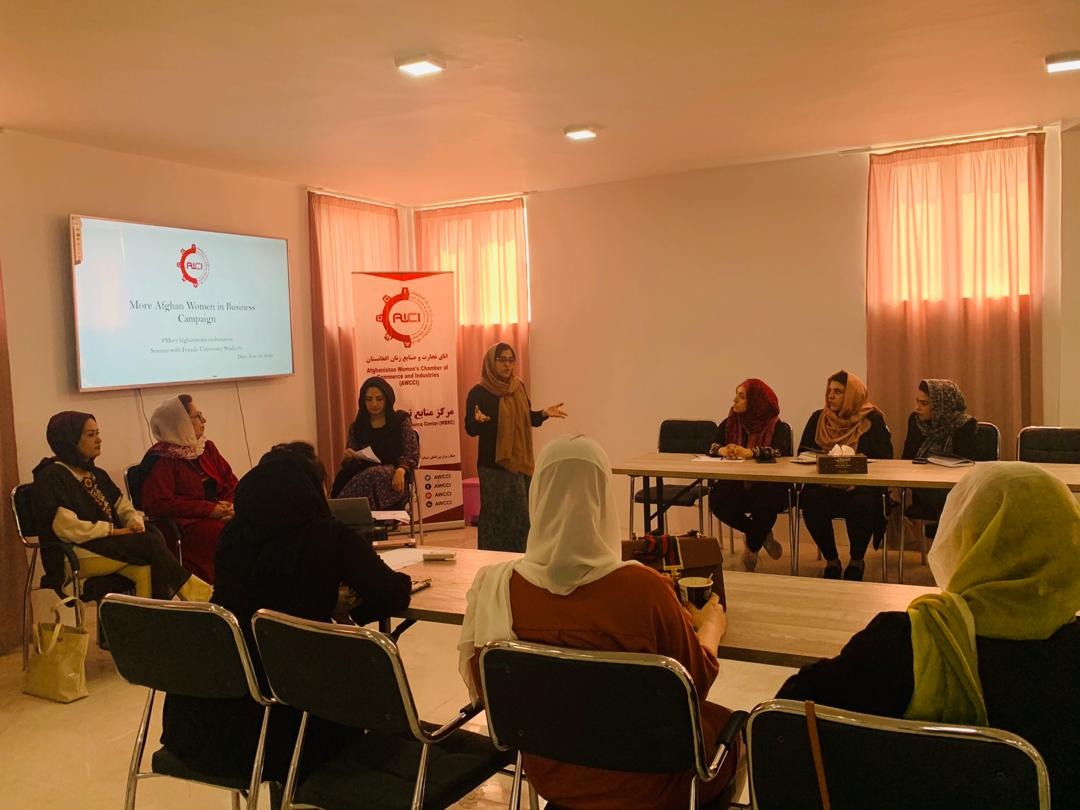 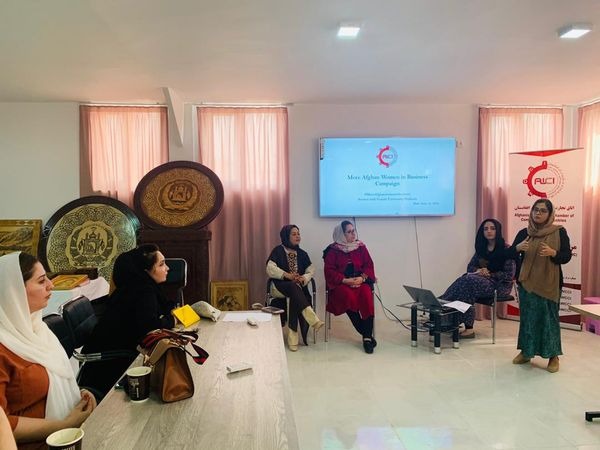 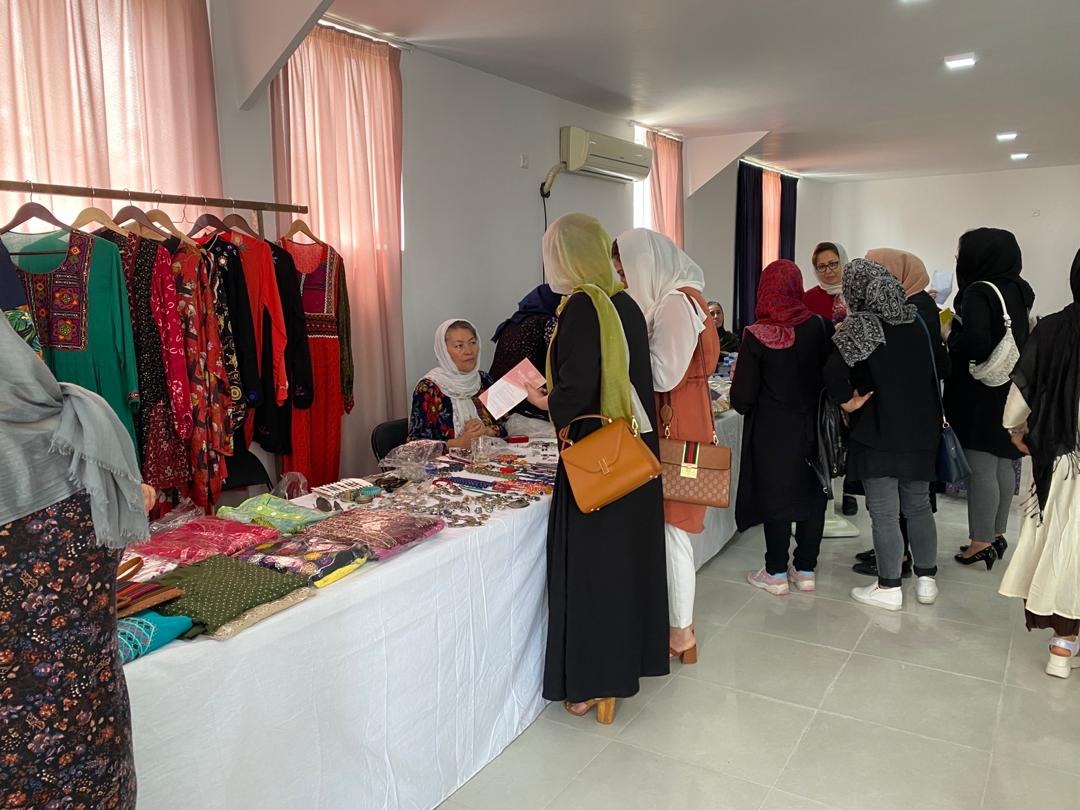 More Afghan Women in Business - Session with Informal Women Businesses  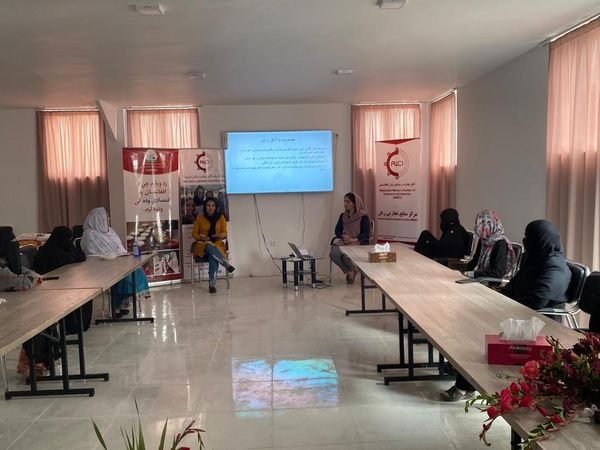 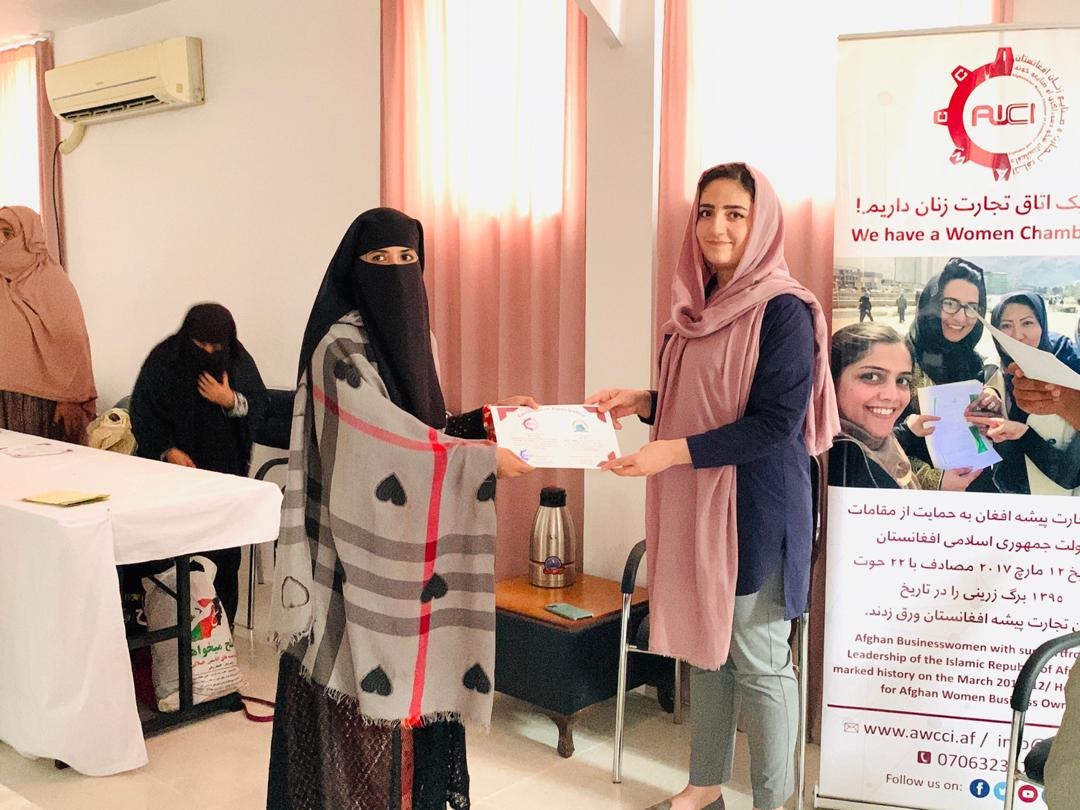 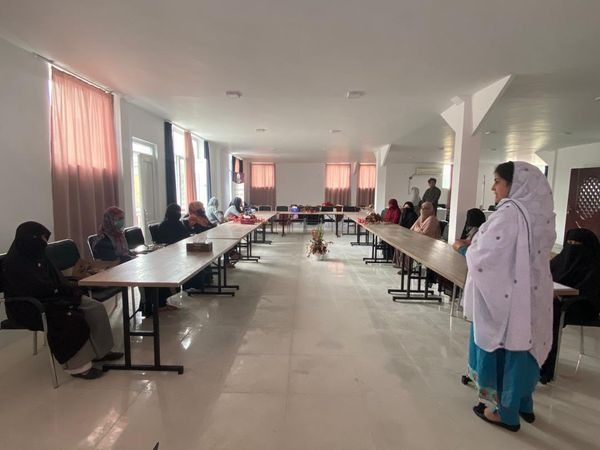 